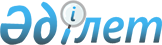 О внесении изменений в решение Кордайского районного маслихата от 26 марта 2018 года № 29-9 "Об утверждении Правил оказания социальной помощи, установления размеров и определения перечня отдельных категорий нуждающихся граждан по Кордайскому району"
					
			Утративший силу
			
			
		
					Решение Кордайского районного маслихата Жамбылской области от 4 июня 2019 года № 51-2. Зарегистрировано Департаментом юстиции Жамбылской области 7 июня 2019 года № 4259. Утратило силу решением Кордайского районного маслихата Жамбылской области от 25 декабря 2020 года № 80-5
      Сноска. Утратило силу решением Кордайского районного маслихата Жамбылской области от 25.12.2020 № 80-5 (вводится в действие по истечении десяти календарных дней после дня его первого официального опубликования).

      Примечание РЦПИ.

      В тексте документа сохранена пунктуация и орфография оригинала.
      В соответствии с Законом Республики Казахстан от 23 января 2001 года "О местном государственном управлении и самоуправлении в Республике Казахстан", постановлением Правительства Республики Казахстан от 21 мая 2013 года № 504 "Об утверждении Типовых правил оказания социальной помощи, установления размеров и определения перечня отдельных категорий нуждающихся граждан" Кордайский районный маслихат РЕШИЛ:
      1. Внести в решение Кордайского районного маслихата от 26 марта 2018 года № 29-9 "Об утверждении Правил оказания социальной помощи, установления размеров и определения перечня отдельных категорий нуждающихся граждан по Кордайскому району" (зарегистрировано в Реестре государственной регистрации нормативных правовых актов за № 3787, опубликовано 26 апреля 2018 года в Эталонном контрольном банке нормативных правовых актов Республики Казахстан в электронном виде) следующие изменения:
      в Правилах оказания социальной помощи, установления размеров и определения перечня отдельных категорий нуждающихся граждан по Кордайскому району, утвержденных данным решением:
      подпункт 3) пункта 7 изложить в следующей редакции:
      "3) к 9 мая – День Победы:
      3.1. участникам и инвалидам Великой Отечественной войны в размере 300 000 (триста тысяч) тенге;
      3.2. гражданам, работавшим в период блокады в городе Ленинграде на предприятиях, в учреждениях и организациях города и награжденным медалью "За оборону Ленинграда" и знаком "Житель блокадного Ленинграда" в размере 100 000 (сто тысяч) тенге;
      3.3. бывшим несовершеннолетним узникам концлагерей, гетто и других мест принудительного содержания, созданных фашистами и их союзниками в период второй мировой войны в размере 100 000 (сто тысяч) тенге;
      3.4. женам (мужьям) умерших инвалидов войны и приравненных к ним инвалидов, а также женам (мужьям) умерших участников войны, партизан, подпольщиков, граждан, награжденных медалью "За оборону Ленинграда" и знаком "Житель блокадного Ленинграда", признававшихся инвалидами в результате общего заболевания, трудового увечья и других причин (за исключением противоправных), которые не вступали в другой брак в размере 50 000 (пятьдесят тысяч) тенге;
      3.5. лицам, награжденным орденами и медалями бывшего Союза ССР за самоотверженный труд и безупречную воинскую службу в тылу в годы Великой Отечественной войны в размере 50 000 (пятьдесят тысяч) тенге;
      3.6. лицам проработавшим (прослужившим) не менее шести месяцев с 22 июня 1941 года по 9 мая 1945 года 50 000 (пятьдесят тысяч) тенге;
      3.7. родителям, супруге (супругу), не вступившим в повторный брак в размере 50 000 (пятьдесят тысяч) тенге;".
      2. Контроль за исполнением данного решения возложить на постоянную комиссию районного маслихата по вопросам экономики, финансов, бюджета, развития местного самоуправления, индустриально-инновационного развития, развития региона, транспорта и связи, малого и среднего бизнеса и на руководителя коммунального государственного учреждения "Отдел занятости и социальных программ акимат Кордайского района Жамбылской области" А. Заурбаеву (по согласованию).
      3. Настоящее решение вступает в силу со дня государственной регистрации в органах юстиции и вводится в действие после дня его первого официального опубликования.
					© 2012. РГП на ПХВ «Институт законодательства и правовой информации Республики Казахстан» Министерства юстиции Республики Казахстан
				
      Председатель сессии 

      районного маслихата 

Д. Коновалов

      Секретарь районного 

      маслихата 

Р. Нұрсипатов
